1.	На основу члана 20. став 1. тачка 3. а у вези члана 32. Закона о локалној самоуправи ("Службени гласник РС", бр. 129/2007, 83/14-др.закон и 101/16), члана 43. Закона о буџетском систему ("Службени гласник РС" ,бр. 54/09, 73/10, 101/10, 101/11, 93/12, 62/13, 63/13, 108/2013, 142/2014, 68/2015, 103/15, 99/16 и 113/17) и члана 20. Статута општине Петровац на Млави ("Службени гласник општине Петровац на Млави", бр. 5/17-пречишћен текст), 	Скупштина општине Петровац на Млави, на седници одржаној 18.04.2018. године, донела је ОДЛУКУО ИЗМЕНИ И ДОПУНИ ОДЛУКЕ О БУЏЕТУОПШТИНЕ ПЕТРОВАЦ НА МЛАВИ ЗА 2018. ГОДИНУЧлан 1.	У  Одлуци о буџету општине Петровац на Млави за 2018. годину, бр.020-259/2017-02 од 18.12.2017. године, врше се повећања и смањења укупног прихода и расхода. Члан 2.РАСХОДИ:У делу буџета распоред расхода по корисницима и ближим наменама врше се следеће измене повећања расхода:Глава 4.01  ПРОГРАМ 15  0602- Опште услуге локалне самоуправе;Функ.кл.130Позиција 46/0 ПА0001  Стални трошковиизнос од................................................................   22.843.528,00замењује се износом од ................................        23.143.528,00Позиција 48/0 ПА0001  Услуге по уговоруизнос од................................................................   24.338.932,00замењује се износом од .................................       24.938.932,00Позиција 50/0 ПА0001  Текуће поправке и одржавањеизнос од...................................................................  9.960.590,00замењује се износом од ......................................  10.020.590,00Позиција 51/0 ПА0001  Материјализнос од...................................................................  5.066.000,00замењује се износом од .....................................     5.116.000,00Глава 4.01  ПРОГРАМ 15 0602- Опште услуге локалне самоуправе;Функ.кл.160Позиција205/0 ПА0002  Материјализнос од..............................................................       2.596.000,00замењује се износом од ...................................       2.746.000,00Глава 4.01  ПРОГРАМ 7  0701 Организација саобраћаја и саобраћајне инфраструктуре;Функ.кл.451Позиција 97/0 ПА0001  Текуће поправке и одржавањеизнос од..............................................................     27.300.000,00замењује се износом од ......................................  31.300.000,00Позиција103/0 ПР 0701-05  Зграде и грађевински објектиизнос од.................................................................... 2.000.000,00замењује се износом од ........................................  5.500.000,00Глава 4.01  ПРОГРАМ 8  2001- Предшколско образовање и васпитањеПозиција 152/0 ПА0001  Плате,додаци и накнаде запосленихизнос од.................................................................  53.385.898,00замењује се износом од ....................................    53.836.183,00Позиција 153/0 ПА0001 Социјални доприноси износ од...................................................................  9.556.024,00замењује се износом од ......................................    9.636.626,00Глава 4.01  ПРОГРАМ 9  2002- Основно образовање и васпитањеПозиција 148/0 ПА0001  Трансфери осталим нивоима властиизнос од.................................................................  88.873.543,00замењује се износом од ....................................    89.263.543,00Смањити позиције које постоје у Одлуци о буџету за 2018.годинуРАСХОДИУ делу буџета распоред расхода по корисницима и ближим наменама врше се следеће измене смањења расхода Глава 4.01  ПРОГРАМ 2  1102 КОМУНАЛНЕ ДЕЛАТНОСТИ Фун.кл.130Позиција 66/0 ПА 0001 услуге по уговоруизнос од...................................................................  2.000.000,00замењује се износом од ......................................    1.000.000,00Глава 4.01  ПРОГРАМ 1  1101- Становање,урбанизам и просторно планирање;Фун.кл 620Позиција 116/0 ПР 1101-05  Зграде и грађевински радовиизнос од................................................................     4.000.000,00замењује се износом од ...................................                     0,00Глава 4.01  ПРОГРАМ 15 0602- Опште јавне услуге управе;Функ.кл.130Позиција 40/0 ПА0001  Плате,додаци и накнаде запосленихизнос од.................................................................  63.386.225,31замењује се износом од ....................................    62.935.940,31Позиција 41/0 ПА0001 Социјални доприноси износ од.................................................................  12.410.592,20замењује се износом од ....................................    12.329.990,20Позиција 55/0 ПА0001  Машине и опремаизнос од..............................................................       6.150.000,00замењује се износом од .................................         4.850.000,00Глава 4.01  ПРОГРАМ 17 0501- Опште услуге локалне самоуправе; Функ.кл.130Позиција 39/0 ПА0001  Зграде и грађевински објектиизнос од................................................................        500.000,00замењује се износом од ...................................          250.000,00Глава 4.01  ПРОГРАМ  7 0701- Организација саобраћаја и саобраћајна инфраструктура;Функ.кл.451Позиција104/0 ПР 0701-06  Зграде и грађевински објектиизнос од.....................................................................6.200.000,00замењује се износом од .......................................  3.700.000,00Члан 3.	Сагласно овим изменама врше се одговарајуће измене у општем распореду прихода и расхода, по расподелама у основним наменама.Члан 4.              Одлука ступа на снагу даном објављивања у "Службеном гласнику општине Петровац на Млави".СКУПШТИНА ОПШТИНЕ ПЕТРОВАЦ НА МЛАВИ2.	На основу члана 2, 3. и 13. Закона о комуналним делатностима ("Сл. гласник РС“, бр. 88/11 и 104/16), члана 21. Закона о сахрањивању и гробљима ("Службени гласник СРС", бр. 20/77, 24/85 и 6/89 и "Службени гласник РС", бр. 53/93, 67/93, 48/94, 101/2005, 120/2012-ОУС и 84/2013-ОУС) и члана 20. Статута општине Петровац на Млави ("Службени гласник општине Петровац на Млави", бр. 5/17-пречишћен текст),  	Скупштине општине Петровац на Млави, на седници одржаној 18.04.2018. године, донела јеОДЛУКУО  СТАВЉАЊУ ВАН СНАГЕ ОДЛУКЕ О ПОВЕРАВАЊУ ПОСЛОВА УРЕЂИВАЊА И ОДРЖАВАЊА ГРОБЉА И ДРУГИХ ЗЕЛЕНИХ ПОВРШИНА НА ТЕРИТОРИЈИ ОПШТИНЕ ПЕТРОВАЦ НА МЛАВИ КОМУНАЛНОМ ЈАВНОМ ПРЕДУЗЕЋУ "ИЗВОР"Члан 1.	Ставља се ван снаге Одлука о поверавању послова уређивања и одржавања гробља и других зелених површина на територији општине Петровац на Млави Комуналном јавном предузећу "Извор", број 020-264/2017-02 од 18.12.2017. године.Члан 2.	Одлука ступа на снагу осмог дана од дана објављивања у "Службеном гласнику општине Петровац на Млави". СКУПШТИНА ОПШТИНЕ ПЕТРОВАЦ НА МЛАВИО б р а з л о ж е њ е	У више насеља на територији општине Петровац на Млави, покренута је иницијатива за стављање ван снаге Одлуке о поверавању послова уређивања и одржавању гробља и других зелених површина на територији општине Петровац на Млави Комуналном јавном предузећу "Извор", што је довело до тога да је обављање ове  комуналне делатности од стране наведеног јавног предузећа онемогућено из објективних разлога, и у складу са тим донета је одлука као у диспозитиву. 	Месне заједнице које буду донеле одлуку да послове уређивања и одржавања гробља и других зелених површина, као и наплату истих, повере јавном предузећу или другом привредном субјекту који испуњава прописане услове, закључиће посебан уговор о поверавању послова са наведеним јавним предузећем или привредним субјектом, којим ће се ближе одредити међусобна права и обавезе, а на основу Одлуке о изменама Одлуке о гробљима, одржавању гробља и пружању погребних услуга.3.	На основу чл. 4. и 9. Закона о комуналним делатностима ("Службени гласник РС", бр. 88/2011 и 104/16), чл. 1. и 21. Закона о сахрањивању и гробљима ("Службени гласник СРС", бр. 20/77, 24/85 и 6/89 и "Службени гласник РС", бр. 53/93, 67/93, 48/94, 101/2005, 120/2012-ОУС и 84/2013-ОУС) и члана 20. Статута општине Петровац на Млави ("Службени гласник општине Петровац на Млави", бр. 5/17-пречишћен текст),	Скупштина општине Петровац на Млави, на својој седници одржаној 18.04.2018. године, донела јеО Д Л У К УО ИЗМЕНAMA ОДЛУКЕО ГРОБЉИМА, ОДРЖАВАЊУ ГРОБЉАИ ПРУЖАЊУ ПОГРЕБНИХ УСЛУГАЧлан 1.	У Одлуци о гробљима, одржавању гробља и пружању погребних услуга, бр. 020-63/2014-02 од 21.03.2014. године и Одлуци о изменама Одлуке о гробљима, одржавању гробља и пружању погребних услуга, бр. 020-263/2017-02 од 18.12.2017. године, врше се следеће измене:	Члан 3. мења се и гласи:	"Комуналну делатност одржвања гробља обављају месне заједнице. Месне заједнице могу поверити послове одржавања гробља, као и наплату истих, јавном предузећу или другом привредном субјекту који испуњава прописане услове. О поверавању наведених послова закључује се уговор, којим ће се ближе одредити међусобна права и обавезе. 	Комуналну делатност пружања погребних услуга могу да обављају јавна предузећа и сви привредни субјекти који испуњавају прописане услове."	У члану 10. став 2. мења се и гласи:	"Превоз посмртних остатака на територији општине Петровац на Млави, као и ван територије општине Петровац на Млави, могу да обављају јавна предузећа и сви привредни субјекти који испуњавају прописане услове."	У члану 10. став 3. брише се.	Члан 11. мења се и гласи:	"Јавна предузећа и привредни субјекти који испуњавају прописане услове су обавезни да своје пословање организују тако да у свако доба обезбеде пренос, отпремање и сахрањивање посмртних остатака умрлог, укључујући при томе недељу и државне празнике."Члан 2.	Одлука ступа на снагу осмог дана од дана објављивања у "Службеном гласнику општине Петровац на Млави".СКУПШТИНА ОПШТИНЕ ПЕТРОВАЦ НА МЛАВИ4.	На основу члана 27.став 10. и 29.став 4.Закона о јавној својини ("Сл.гласник РС" бр.72/11 и 105/2014, 104/2016- др.Закон, 108/2016 и 113/2017), члана 3 став 5.Одлуке о прибављању и располагању стварима у јавној својини општине Петровац на Млави ("Сл.гласник општине Петровац на Млави" бр.7/14 и Одлуке о измени и допуни Одлуке о прибављању и располагању стварима у јавној својини општине Петровац на Млави број 202-112/2015-02 од 12.06.2015. године),члана 20. став 1.тачка 20. Статута општине Петровац на Млави ("Сл.гласник општине Петровац на Млави", бр.5/17-пречишћен текст), на основу захтева Опште болнице Петровац на Млави број: 350-292/18-02 од 29. марта 2018. године,	Скупштина општине Петровац на Млави, на седници одржаној дана 18.04.2018. године, д о н о с иОДЛУКУо расходовању и рушењу објектаI	ОДОБРАВА СЕ расходовање и рушење објекта уписаног у Извод из листа непокретности број 101 за КО Петровац на Млави на КП. бр. 721/1 у КО Петровац на Млави, број зграде 4; начин коришћења објекта: Зграда рачуноводства; Правни статус објекта: Објекат изграђен пре доношења прописа о изградњи објекта; наведни објекат представља Јавну својину општине Петровац на Млави у обиму удела 1/1.II	Расходовањем и рушењем непокретности из тачке 1.ове Одлуке стварају се услови за реализацију пројекта, обнове Опште болнице Петровац на Млави. III	Oва Одлука ступа на снагу осмог дана од дана објављивања у "Службеном гласнику општине Петровац на Млави".О б р а з л о ж е њ е	Општа болница Петровац на Млави,  се својим Захтевом број: 350-292/18-02 од 29. марта 2018. године обратила општини Петровац на Млави са захтевом за уклањање зграде рачуновоства Дома здравља у своме захтеву подносилац захтева је указао и на чињеницу да је од стране Канцеларије за јавна улагања одобрена реализација пројекта обнове Опште болнице у Петровцу на Млави. 	Влада Републике Србије  је у складу са Програмом обнове и унапређења објеката јавне намене у сектору образовања, здравља и социјалне заштите (Закључак Владе Републике Србије број: 351-3817/2016 од 08. Априла 2016.) и Програмом о изменама и допунама Програма обнове и унапређења објеката јавне намене у сектору образовања, здравља и социјалне заштите (Закључак Владе Републике Србије 05  број:351-562/2017 од 22.09.2017.); Закључком број: 351-8764/2017 од 22.09.2017. прихватила  Извештај радне групе за обнову и унапређење објеката јавне намене у сектору образовања, здравља и социјалне заштите, којим је одобрен прелиминарни списак објеката јавне намене за које ће финансијска средства бити обезбеђена преко Канцеларије за управљање јавним улагањима, на наведеној листи  под бројем 184-  налази се општина Петровац на Млави - Општа болница Петровац на Млави.	У оквиру реализације пројекта обнове Опште болнице Петровац на Млави, у току је израда Урбанистичког пројекта који се ради због потребе урбанистичко – архитектонске анализе и разраде локације и обезбеђења урбанистичких услова за реконструкцију и изградњу потребних објеката у склопу комплекса Опште болнице Петровац на Млави.	Урбанистички пројекат предвиђа рушење зграде старе Вешернице и зграде Рачуноводства из разлога што су оба објекта у лошем стању и неадекватна за намену коју имају.	На месту зграде Рачуноводства Урбанистичким пројектом предвиђена је изградња објекта нове Вешернице, за који је већ урађено Идејно решење и прихваћено од стране Канцеларије за управљање јавним улагањима.Финансијска средства за изградњу нових објеката и реконструкцију постојећих у склопу комплекса Опште болнице Петровац на Млави, биће обезбеђена преко  Канцеларије за управљање јавним улагањима .	На освнову свих напред наведених чињеница донета је Одлука каo у изреци.СКУПШТИНА ОПШТИНЕ ПЕТРОВАЦ НА МЛАВИ5.	На основу члана 27.став 10. и 29.став 4.Закона о јавној својини ("Сл.гласник РС" бр.72/11 и 105/2014, 104/2016- др.Закон, 108/2016 и 113/2017), члана 2. и  Члана  3.став 2.  и став 3.Уредбе о условима прибављања и отуђења непокретности непосредном погодбом и давања у закуп ствари у јавној својини, односно прибављања и уступања искоришћавања других имовинских права , као и у постпцима јавног надметања и припљања писмени понуда ('Службени Гласник РС'',бр.16 од 05.марта 2018.године),члана 14.Одлуке о прибављању и располагању стварима у јавној својини општине Петровац на Млави ("Сл.гласник општине Петровац на Млави" бр.7/14 и Одлуке о измени и допуни Одлуке о прибављању и располагању стварима у јавној својини општине Петровац на Млави број 202-112/2015-02 од 12.06.2015. године),члана 20. став 1.тачка 20. Статута општине Петровац на Млави ("Сл.гласник општине Петровац на Млави", бр.5/17-пречишћен текст) и Иницијативе Председника општине бр. 463-8/18-02 од 11.04.2018. године,	Скупштина општине Петровац на Млави, на седници одржаној дана 18.04.2018. године, д о н о с иОДЛУКУо покретању поступка отуђења  непокретности из јавне својине општине Петровац на Млави непосредном погодбомI	Покреће се поступак отуђења дела КП. Бр. 2499/1 у површини од 424,95м2  као и објекта стојећег на наведеној парцели - Објекта број 1. на којем је општина носилац права својине са обимом удела од 32/52 уписане у Извод из листа непокретности број 2808 за КО Трновче,   непосредном погодбом подносиоцу захтева - закупцу Титијевски Радмили и Титјевски Слободану из Трновча.II	Општина Петровац на Млави  је са   Титијевски Радимилом  из Трновча као избеглим лицем закључила  Уговор о закупу бише железничке станице у Трновчу под бројем : 06-3/2010-02-4 од 01. 03. 2010. године на временски период од 20 година. Дана 20. децембра 2017. године закупац Титијевски Радмила се са својим сином Титијевски Слободаном обратила Захтевом за откуп објекта и земљишта који су предмет закупа а у складу са вештачењем овлаштеног судског вештака од 01. 11. 2017.године. III	Поступак отуђења  непокретности из тачке 1. ове Одлуке спроводи се сагласно одредбама Закона о јавној својини ("Сл.гласник РС" бр.72/11 и 105/2014, 104/2016- др.Закон, 108/2016 и 113/2017) и Уредбе о условима прибављања и отуђења непокретности непосредном погодбом и давања у закуп ствари у јавној својини, односно прибављања и уступања искоришћавања других имовинских права , као и у постпцима јавног надметања и припљања писмени понуда ('Службени Гласник РС''бр16 од 05..марта 2018.године и Одлуке о прибављању и располагању стварима у јавној својини општине Петровац на Млави ("Сл.гласник општине Петровац на Млави" бр.7/14 и Одлуке о измени и допуни Одлуке о прибављању и располагању стварима у јавној својини општине Петровац на Млави број 202-112/2015-02 од 12.06.2015. године).	Непокретност из тачке 1.ове Одлуке отуђује  се из  јавне својине општине Петровац на Млави по цени која не може бити испод од стране надлежног органа, процењене тржишне вредности непокретности.IV          Формира се Комисија за спровођење поступка непосредне погодбе, у саставу:1.Бојан Модрлановић, дипл.правник, руководилац одељења за имовинско правне послове привреду и друштвене делатности, председник2.Јелена Миливојевић дипл.правник, заменик начелника општинске управе, члан3.Дејан Станојевић, дипл правник, руководилац одељења за општу управу и заједничке послове,  члан.	Задатак Комисије је да: спроведе поступак непосредне погодбе са подносиоцем затева за откуп непокретности из тачке 1.ове Одлуке, ради отуђења из јавне својине општине Петровац на Млави (прибави извештај од надлежног органа о тржишној вредности непокретности из тачке 1.ове Одлуке; спроведе поступак предвиђен горе наведеном Уредбом и Одлуком) на основу спроведеног поступка  и извештаја надлежног органа сачини записник са одговарајућим предлогом и исти достави Скупштини општине Петровац на Млави.V	 Решење о предлогу Комисије, донеће Скупштина општине Петровац на Млави.VI	Oва Одлука ступа на снагу осмог дана од дана објављивања у "Сл.гласнику општине Петровац на Млави".СКУПШТИНА ОПШТИНЕ ПЕТРОВАЦ НА МЛАВИ6.На основу члана 60. Закона о пољопривредном земљишту („Службени гласник РС“, бр. 62/06, 41/09, 112/15 и 80/17) и члана 20. Статута општине петровац на Млави („Службени гласник општине Петровац на Млави“, бр. 5/17 – пречишћен текст), на основу сагласности Министарства пољопривреде и заштите животне средине, број 320-11-02561/2018-14 од  03.04.2018. године,	Скупштина општине Петровац на Млави, на седници одржаној 18.04.2018. године, донела јеО Д Л У К УО УСВАЈАЊУ ГОДИШЊЕГ ПРОГРАМА ЗАШТИТЕ, УРЕЂЕЊА И КОРИШЋЕЊА ПОЉОПРИВРЕДНОГ ЗЕМЉИШТА ЗА ТЕРИТОРИЈУ ОПШТИНЕ ПЕТРОВАЦ НА МЛАВИ ЗА 2018. ГОДИНУЧлан 1.	Усваја се Годишњи програм заштите, уређења и коришћења пољопривредног земљишта за територију општине Петровац на Млави за 2018. годину.Члан 2.	Одлука ступа на снагу даном објављивања у „Службеном гласнику општине Петровац на Млави“.СКУПШТИНА ОПШТИНЕ ПЕТРОВАЦ НА МЛАВИ7.На основу члана 13. став 4. Закона о подстицајима у пољопривреди и руралном развоју („Службени гласник РС“, бр. 10/13, 142/14, 103/15 и 101/16) и члана 20. Статута општине петровац на Млави („Службени гласник општине Петровац на Млави“, бр. 5/17 – пречишћен текст), на основу решења о давању предходне сагласности Министарства пољопривреде, шумарства и водопривреде, број 320-00-02166/2018-09 од 03.03.2018. године,	Скупштина општине Петровац на Млави, на седници одржаној 18.04.2018. године, донела јеО Д Л У К УО УСВАЈАЊУ ПРОГРАМА ПОДРШКЕ ЗА СПРОВОЂЕЊЕ ПОЉОПРИВРЕДНЕ ПОЛИТИКЕ И ПОЛИТИКЕ РУРАЛНОГ РАЗВОЈА ЗА ПОДРУЧЈЕ ОПШТИНЕ ПЕТРОВАЦ НА МЛАВИ ЗА 2018. ГОДИНУЧлан 1.	Усваја се Програм подршке пољопривредне политике и политике руралног развоја за подручје општине Петровац на Млави за 2018. годину.Члан 2.	Одлука ступа на снагу даном објављивања у „Службеном гласнику општине Петровац на Млави“.СКУПШТИНА ОПШТИНЕ ПЕТРОВАЦ НА МЛАВИ8.На основу члана 32. став 1. тачка 9. Закона о локалној самоуправи ("Службени гласник РС", број 129/07, 83/14-др.закон и 101/16) и члана 20. став 1. тачка 9. Статута општине Петровац на Млави ("Службени гласник општине Петровац на Млави", број 5/17-пречишћени текст),Скупштина општине Петровац на Млави, на седници одржаној 18.04.2018. године, донела јеР Е Ш Е Њ ЕО  ДАВАЊУ САГЛАСНОСТИ НА СТАТУТПРЕДШКОЛСКЕ УСТАНОВЕ "ГАЛЕБ" ПЕТРОВАЦ НА МЛАВИI	Даје се сагласност на Статут Предшколске установе "Галеб" Петровац на Млави, који је усвојен на седници Управног одбора установе, одржаној дана 23.03.2018. године, под бројем 134-1/18.II	Решење ступа на снагу даном објављивања у "Службеном гласнику општине Петровац на Млави".III	Решење доставити: Предшколској установи "Галеб" Петровац на Млави, Управном одбору Предшколске установе "Галеб" и архиви Скупштине општине Петровац на Млави.СКУПШТИНА ОПШТИНЕ ПЕТРОВАЦ НА МЛАВИ9.	На основу члaна 146. Закона о планирању и изградњи (''Службени гласник РС'', број 72/09, 81/09, 24/11, 121/12, 42/13-ОУС, 50/13-ОУС, 98/13, 132/14 и 145/14) и члана 20. Статута општине Петровац на Млави (''Службени гласник општине Петровац на Млави“, број 5/17-пречишћен текст),	Скупштина општине Петровац на Млави, на седници одржаној 18.04.2018. године, донела је ОДЛУКУО ИЗМЕНИ ОДЛУКЕ О ПОСТАВЉАЊУ И УКЛАЊАЊУ БАШТИ НА ПОВРШИНАМА ЈАВНЕ НАМЕНЕЧлан 1.	У Одлуци о постављању и уклањању башти на површинама јавне намене, број 020-122/2015-02 од 29.06.2015. године, Одлуци о измени Одлуке о постављању и уклањању башти на површинама јавне намене, број 020-112/2017-02 од 27.04.2017. године и Одлуци о изменам Одлуке о постављању и уклањању башти на површинама јавне намене, број 020-17/2018-02 од 06.02.2018. године, члан 22. мења се и гласи:	"Уколико утврди прекршај, комунални инспектор је дужан да изда прекршајни налог учиниоцу прекршаја."Члан 2.	Одлука ступа на снагу осмог дана од дана објављивања у ''Службеном гласнику општине Петровац на Млави''.СКУПШТИНА ОПШТИНЕ ПЕТРОВАЦ НА МЛАВИ10.На  основу члана 32. Закона о локалној самоуправи ("Службени гласник РС", бр. 129/07, 83/14-др.закон и 101/16) и члана 20. Статута општине Петровац на Млави ("Службени гласник општине Петровац на Млави", бр. 5/17-пречишћен текст),	Скупштина општине Петровац на Млави, на седници одржаној 18.04.2018. године, донела јеР Е Ш Е Њ Е I	Даје се сагласност на измену годишњег Програма пословања Комуналног  јавног предузећа "Извор" Петровац на Млави за 2018. годину, која је усвојена Одлуком Надзорног одбора предузећа, на седници одржаној 17.04.2018. године, под бројем 1360.II	Решење објавити у ''Службеном гласнику општине Петровац на Млави''.III	Решење доставити: Комуналном јавном предузећу "Извор" Петровац на Млави, Надзорном одбору Комуналног јавног предузећа "Извор" и архиви Скупштине општине Петровац на Млави.СКУПШТИНА ОПШТИНЕ ПЕТРОВАЦ НА МЛАВИ11.На основу члана 134. став 1. Закона о здравственој заштити ("Службени гласник РС'', бр. 107/05, 72/09-др.закон, 88/10, 99/10, 57/11, 119/12, 45/13-др. закон, 93/14, 96/15, 106/15 и 113/17-др.закон), члана 32. Закона о локалној самоуправи ("Службени гласник РС", бр. 129/07, 83/2014-др.закон и 101/16) и члана 20. Статута општине Петровац на Млави ("Службени гласник општине Петровац на Млави", број 5/17-пречишћен текст) и члана 21. Одлуке о оснивању Дома здравља Петровац на Млави (''Службени гласник општине Петровац на Млави'', број 4/10 и 3/13), а на предлог Комисије за избор и именовањa,	Скупштина општине Петровац на Млави, на седници одржаној дана 18.04.2018. године, доноси Р Е Ш Е Њ Е О  ПРЕСТАНКУ МАНДАТА  В.Д. ДИРЕКТОРА ДОМА ЗДРАВЉА  ПЕТРОВАЦ НА МЛАВИI	Др Есидолу Перићу престала је дужност в.д. директора Дома здравља Петровац на Млави због истека мандата. II	Решење ступа на снагу даном објављивања у "Службеном гласнику општине Петровац на Млави".III	Решење доставити: Др Есидолу Перићу, Дому здравља Петровац на Млави, Управном одбору Дома здравља Петровац на Млави и архиви Скупштине општине Петровац на Млави.СКУПШТИНА ОПШТИНЕ ПЕТРОВАЦ НА МЛАВИ12.На основу члана 134. став 1. Закона о здравственој заштити ("Службени гласник РС'', бр. 107/05, 72/09-др.закон, 88/10, 99/10, 57/11, 119/12, 45/13-др. закон, 93/14, 96/15, 106/15 и 113/17-др.закон), члана 32. Закона о локалној самоуправи ("Службени гласник РС", бр. 129/07, 83/2014-др.закон и 101/16) и члана 20. Статута општине Петровац на Млави ("Службени гласник општине Петровац на Млави", број 5/17-пречишћен текст) и члана 21. Одлуке о оснивању Дома здравља Петровац на Млави (''Службени гласник општине Петровац на Млави'', број 4/10 и 3/13), а на предлог Комисије за избор и именовањa,	Скупштина општине Петровац на Млави, на седници одржаној 18.04.2018. године, донела је Р Е Ш Е Њ ЕО ИМЕНОВАЊУ В.Д. ДИРЕКТОРА ДОМА ЗДРАВЉА  ПЕТРОВАЦ НА МЛАВИI	Др Есидол Перић именује се за в.д. директора Дома здравља Петровац на Млави.	II	Решење ступа на снагу даном објављивања у "Службеном гласнику општине Петровац на Млави".III	Решење доставити: Именованом в.д. директору Дома здравља, Дому здравља Петровац на Млави, Управном одбору Дома здравља и архиви Скупштине општине Петровац на Млави.СКУПШТИНА ОПШТИНЕ ПЕТРОВАЦ НА МЛАВИС А Д Р Ж А ЈБ е л е ш к е :____________________________________________________________________________________________________________________________________________________________________________________________________________________________________________________________________________________________________________________________________________________________________________________________________________________________________________________________________________________________________________________________________________________________________________________________________________________________________________________________________________________________________________________________________________________________________________________________________________________________________________________________________________________________________________________________________________________________________________________________________________________________________________________________________________________________________________________________________________________________________________________________________________________________________________________________________________________________________________________________________________________________________________________________________________________________________________________________________________________________________________________________________________________________________________________________________________________________________________________________________________________________________________________________________________________________________________________________________________________________________________________________________________________________________________________________________________________________________________________________________________________________________________________________________________________________________________________________________________________________________________________________________________________________________________________________________________________________________________________________________________________________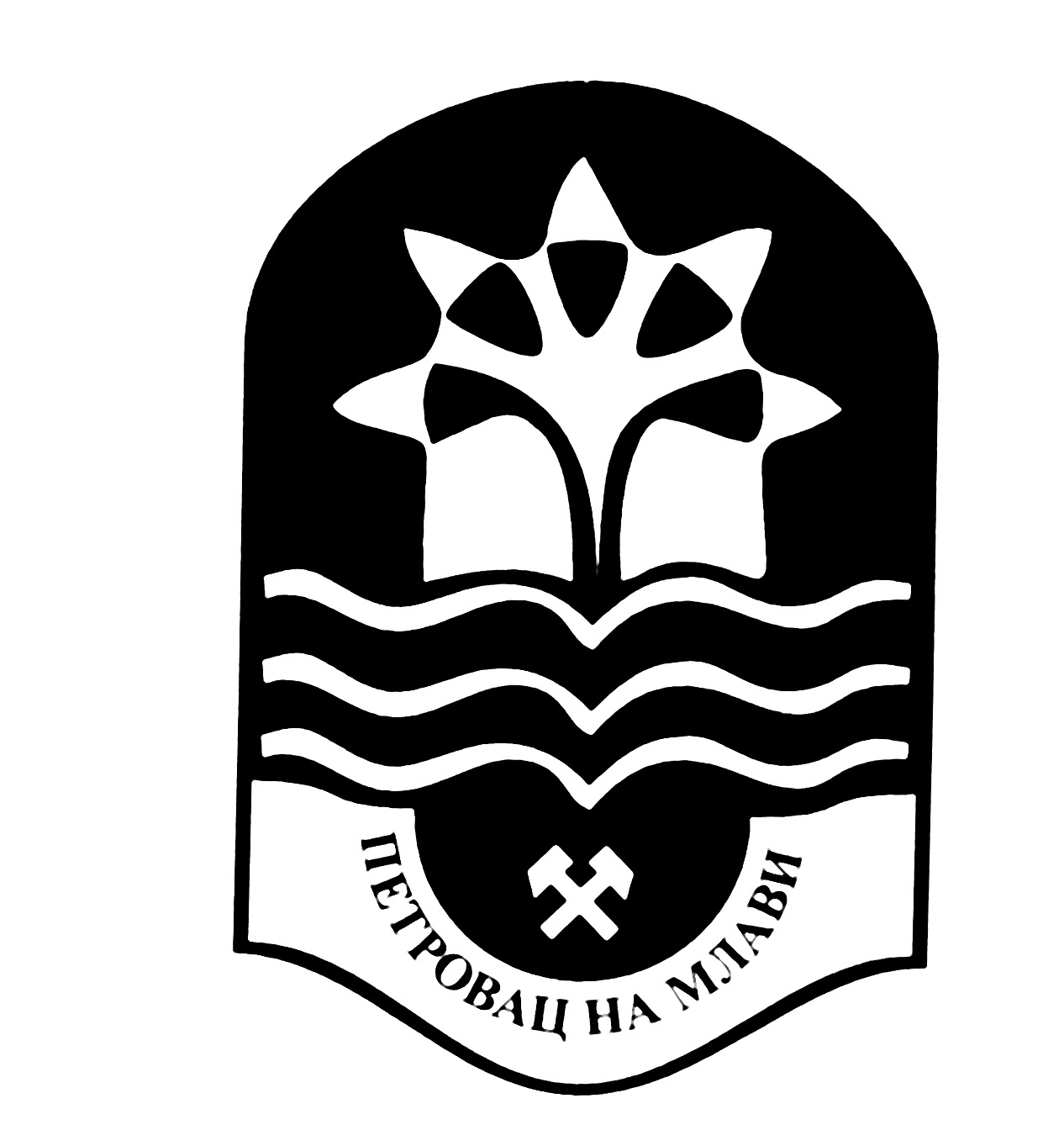 _________________________________________________________________________________ОСНИВАЧ:СКУПШТИНА ОПШТИНЕ ПЕТРОВАЦ НА МЛАВИ, Одлука бр. 020-93/2006-02 од 05.06.2006. године и Одлука бр. 020-100/2008-02 од 18.07.2008. годинеИЗДАВАЧ:ОПШТИНСКА УПРАВА ОПШТИНЕ ПЕТРОВАЦ НА МЛАВИГлавни и одговорни уредник:дипл. правник Милица Марковић, секретар Скупштине општине Петровац на Млавителефон: 012 / 331 - 280 , факс: 012 / 331 - 283Стручна обрада материјала:Служба за скупштинске послове _________________________________________________________________________________Штампа: "Хипотрејд" Петровац, 012 / 327 - 645Број: 020-74/2018-02Датум:18.04.2018.годинеПЕТРОВАЦ НА МЛАВИПРЕДСЕДНИКСКУПШТИНЕ ОПШТИНЕМиланче Аћимовић, с.р.Број: 020-75/2018-02Датум:18.04.2018.годинеПЕТРОВАЦ НА МЛАВИПРЕДСЕДНИКСКУПШТИНЕ ОПШТИНЕМиланче Аћимовић, с.р.Број: 020-76/2018-02Датум:18.04.2018.годинеПЕТРОВАЦ НА МЛАВИПРЕДСЕДНИКСКУПШТИНЕ ОПШТИНЕМиланче Аћимовић, с.р.Број: 020-77/2018-02Датум:18.04.2018.годинеПЕТРОВАЦ НА МЛАВИПРЕДСЕДНИКСКУПШТИНЕ ОПШТИНЕМиланче Аћимовић, с.р.Број: 020-78/2018-02Датум:18.04.2018.годинеПЕТРОВАЦ НА МЛАВИПРЕДСЕДНИКСКУПШТИНЕ ОПШТИНЕМиланче Аћимовић, с.р.Број: 020-79/2018-02Датум:18.04.2018.годинеПЕТРОВАЦ НА МЛАВИПРЕДСЕДНИКСКУПШТИНЕ ОПШТИНЕМиланче Аћимовић, с.р.Број: 020-80/2018-02Датум:18.04.2018.годинеПЕТРОВАЦ НА МЛАВИПРЕДСЕДНИКСКУПШТИНЕ ОПШТИНЕМиланче Аћимовић, с.р.Број: 020-81/2018-02Датум:18.04.2018.годинеПЕТРОВАЦ НА МЛАВИПРЕДСЕДНИКСКУПШТИНЕ ОПШТИНЕМиланче Аћимовић, с.р.Број: 020-82/2018-02Датум:18.04.2018.годинеПЕТРОВАЦ НА МЛАВИПРЕДСЕДНИКСКУПШТИНЕ ОПШТИНЕМиланче Аћимовић, с.р.Број: 020-83/2018-02Датум:18.04.2018.годинеПЕТРОВАЦ НА МЛАВИПРЕДСЕДНИКСКУПШТИНЕ ОПШТИНЕМиланче Аћимовић, с.р.Број: 020-84/2018-02Датум:18.04.2018.годинеПЕТРОВАЦ НА МЛАВИПРЕДСЕДНИКСКУПШТИНЕ ОПШТИНЕМиланче Аћимовић, с.р.Број: 020-85/2018-02Датум:18.04.2018.годинеПЕТРОВАЦ НА МЛАВИПРЕДСЕДНИКСКУПШТИНЕ ОПШТИНЕМиланче Аћимовић, с.р.1.ОДЛУКА О ИЗМЕНИ И ДОПУНИ ОДЛУКЕ О БУЏЕТУ ОПШТИНЕ ПЕТРОВАЦ НА МЛАВИ ЗА 2018. ГОДИНУ, бр. 020-74/2018-02;страна 012.ОДЛУКА O СТАВЉАЊУ ВАН СНАГЕ ОДЛУКЕ О ПОВЕРАВАЊУ ПОСЛОВА УРЕЂИВАЊА И ОДРЖАВАЊА ГРОБЉА И ДРУГИХ ЗЕЛЕНИХ ПОВРШИНА НА ТЕРИТОРИЈИ ОПШТИНЕ ПЕТРОВАЦ НА МЛАВИ КОМУНАЛНОМ ЈАВНОМ ПРЕДУЗЕЋУ "ИЗВОР", бр. 020-75/2018-02;страна 023.ОДЛУКА О ИЗМЕНAMA ОДЛУКЕ О ГРОБЉИМА, ОДРЖАВАЊУ ГРОБЉА И ПРУЖАЊУ ПОГРЕБНИХ УСЛУГА, бр. 020-76/2018-02;страна 024.ОДЛУКА О РАСХОДОВАЊУ И РУШЕЊУ ОБЈЕКТА, бр. 020-77/2018-02;страна 025.ОДЛУКА О ПОКРЕТАЊУ ПОСТУПКА ОТУЂЕЊА НЕПОКРЕТНОСТИ ИЗ ЈАВНЕ СВОЈИНЕ ОПШТИНЕ ПЕТРОВАЦ НА МЛАВИ НЕПОСРЕДНОМ ПОГОДБОМ, бр. 020-78/2018-02;страна 036.ОДЛУКА О УСВАЈАЊУ ГОДИШЊЕГ ПРОГРАМА ЗАШТИТЕ, УРЕЂЕЊА И КОРИШЋЕЊА ПОЉОПРИВРЕДНОГ ЗЕМЉИШТА ЗА ТЕРИТОРИЈУ ОПШТИНЕ ПЕТРОВАЦ НА МЛАВИ ЗА 2018. ГОДИНУ, бр. 020-79/2018-02;страна 047.ОДЛУКА О УСВАЈАЊУ ПРОГРАМА ПОДРШКЕ ЗА СПРОВОЂЕЊЕ ПОЉОПРИВРЕДНЕ ПОЛИТИКЕ И ПОЛИТИКЕ РУРАЛНОГ РАЗВОЈА ЗА ПОДРУЧЈЕ ОПШТИНЕ ПЕТРОВАЦ НА МЛАВИ ЗА 2018. ГОДИНУ, бр. 020-80/2018-02;страна 048.РЕШЕЊE О ДАВАЊУ САГЛАСНОСТИ НА СТАТУТ ПРЕДШКОЛСКЕ УСТАНОВЕ "ГАЛЕБ" ПЕТРОВАЦ НА МЛАВИ, бр. 020-81/2018-02;страна 049.ОДЛУКА О ИЗМЕНИ ОДЛУКЕ О ПОСТАВЉАЊУ И УКЛАЊАЊУ БАШТИ НА ПОВРШИНАМА ЈАВНЕ НАМЕНЕ, бр. 020-82/2018-02;страна 0410.РЕШЕЊE О ДАВАЊУ САГЛАСНОСТИ НА ИЗМЕНУ ПРОГРАМА ПОСЛОВАЊА КЈП "ИЗВОР" ПЕТРОВАЦ НА МЛАВИ ЗА 2018. ГОДИНУ, бр. 020-83/2018-02;страна 0511.РЕШЕЊE О ПРЕСТАНКУ МАНДАТА В.Д. ДИРЕКТОРА ДОМА ЗДРАВЉА ПЕТРОВАЦ НА МЛАВИ, бр. 020-84/2018-02;страна 0512.РЕШЕЊE О ИМЕНОВАЊУ В.Д. ДИРЕКТОРА ДОМА ЗДРАВЉА ПЕТРОВАЦ НА МЛАВИ, бр. 020-85/2018-02.страна 05